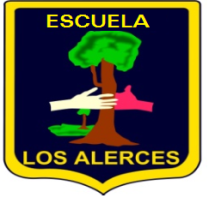 ESTIMADAS FAMILIAS:JUNTO CON SALUDARLES Y ESPERANDO SE ENCUENTREN BIEN, NOS DIRIJIMOS A USTEDES DENTRO DE LAS DIFICILES CIRCUNSTANCIAS QUE ESTAMOS VIVIENDO PARA INFORMARLES LAS SIGUIENTES FECHAS QUE CONCLUYEN LAS ACTIVIDADES ACADEMICAS DE ESTE SEMESTRE. AGRADECIENDO SU COLABORACION Y ESFUERZO EN EL DESARROLLO DE LAS ACTIVIDADES PROPUESTAS EN ESTE PERIODO, ESPERAMOS TAMBIEN PODER CONTAR CON USTEDES DURANTE ESTE SEGUNDO SEMESTRE.Cronograma Actividades  AcadémicasCierre 1er  Semestre 2020.27 de julio al 07 de agosto: Retroalimentación de  objetivos  de Aprendizaje Priorizados descendidos en cada ámbito.Evaluaciones: lunes 10 al  viernes 14 de  agosto  (todos los ámbitos)Entrega de actividades pendientes: 17  al 21 de agosto por parte de estudiantes.  Del 17 al 21 de agosto: cierre primer semestrePK: A –B             Guía  de  Actividades                   1- Baile Lubi-Lu: Se invita a bailar, mostrando primero movimientos a realizar       Mostrar mano derecha y pie derecho (como sugerencia poner pañuelo de color), izquierda, Cabeza, cuerpo y Vuelta.Ver video de baile y realizar movimientos en conjunto a la familiaAplausos2- Trabajo con masa:    Se muestra masita al niño/a,  para  manipular    Se pide que la apreté, la estire y juegue libremente     Luego que  forme figuras a lección      Exponer y comentar lo realizado     Enviar foto de obra artística.3-Trabajo con tempera:    Conversar con el niño/a, sobre un tema de interés.    Entrega de materiales: Hoja de block, tempera colores, paño y agua para cambiar color    Expresión  libre del trabajo     Exponer y comentar (adulto escribe lo que  relata el niño o niña) adjuntarlo en el dibujo     Enviar foto del dibujo.4- Canción la familia: Dibujar en cada dedo de su mano una carita, para cantar la canción la familia, se empuña la mano y a medida que se canta se va levantando un dedo partiendo por el pulgar, índice, medio, anular, meñique (mano empuñada) canción:La familia, la familiaLa mama (pulgar)El papa (índice)El hermano grande (medio)El hermano chico (anular)El bebe, el bebe (meñique)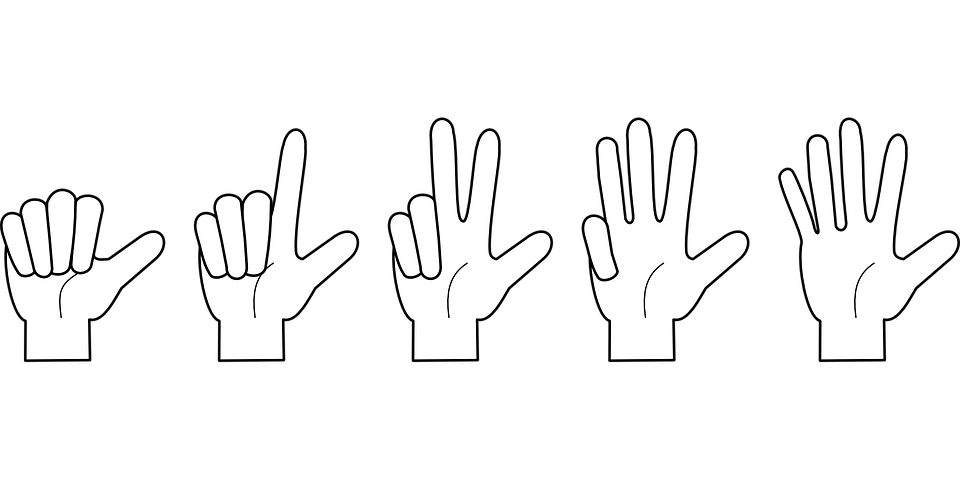 5-  Truenos y relámpagos por Polli:    Presentar tema el invierno por el adulto     Ver video alusivo  y comentar    Dibujar, dando  expresión libre del tema    Comentar 6- Plegado de un paragua:    Comentar la utilidad de un paragua     A partir de un cuadrado, doblar hoja formando un triángulo, luego pegarlo en hoja con el plegado en punta hacia arriba.     Dibujar las partes de un paragua y ambientar.     Exponer, comentar y fotografiar. 7- Video El Camaleón:      Invitar al niño/a a ver video sobre las necesidades que tienen las plantas, personas y animales para vivir.        Ver video y Comentar        Recortar y pegar en hoja: el sol , agua y aire que lo simboliza 8- Conteo de palabras:     Recordar y ejercitar separación de  silabas de palabras      Realizar ejercicios con   movimientos corporales de manos y pies. Saltando, percutiendo, dando vuelta etc.9-Dibujar y trazar línea:    Recordar con el  nombre del niño/a, la separación silábica      Dibujar (o pegar) elemento de  cocina en cuaderno   Trazar tantas líneas como silabas tenga la palabra del dibujo (o recorte)      Finalizando con transcribir su nombre con letra mayúscula imprenta. 10- Rimas:      Se invita al niño/a escuchar una rima de un ratoncito      *El ratón glotón dice que le gusta la torta un montón*       Dar a conocer palabras: ratón, glotón, montón.      Comentar y repetir memorizando la rima       En hoja o en su cuaderno dibujar y colorear.11- Elección de texto literario o no literario:       El niño/a, elegirá un texto, puede ser cuento,  poemas recetas, noticias etc.       El adulto muestra y lee  lo elegido por su niño/a       Comentar su contenido en forma secuenciada       Luego en el término del texto,  el adulto invitara al niño-a a variar su final       ( en hoja, anotar texto elegido, escribir final creado )       Fotografiar y enviar.12- Celebraciones familiares      Recordar y comentar en familia celebraciones realizadas       El adulto pedirá al  niño/a  dibujar la celebración que le ha llamado más su  atención.      Comentar dibujo realizado 13- Percusión de patrones corporales y con elementos       Se invitara al niño/a a:  Dar 2 golpes de manos y  2 golpes de  pie, luego un golpe da mano- vuelta –golpe de pie Crear patrones corporales a elección  *Ocupando elementos cotidianos crear patrones como:    1 lápiz - 1 goma- 1 lápiz -1 goma    2 juguetes -……… 2 juguetes - ……..    Felicitar al niño/a por lo realizado              14- Separar por color y forma     Se pedirá al niño/ que coloque  diferentes elementos cotidianos juntos y que los nombre        Luego se le pedirá que los separé a elección en grupos      Se preguntará al niño/a  en la forma que los agrupo      Anotar respuesta  ----------------------------------------------------------------    Cortar a dedo papeles de colores (3 Colores)      Se pide que los separe  por color y pegarlos   en los círculos dibujados en su cuaderno o  en una hoja.Felicitar su trabajo realizado.15- Simbolizar los números y dibujar su cantidad      Recordar simbología de números del 1 al 10 (al menos)     Dibujar en su cuaderno los números y su cantidad correspondiente, en círculos      Dibujar su número preferido y animarlo, dibujándole carita, pelo ojos etc. Colorear16- Con material concreto, jugar a quitar y agregar      Se invita al niño a elegir y manipular  material como lápices, palitos, bombillas etc.     Tener la cantidad de 10 elementos (a lo menos) para el juego      Jugar al vender y comprar,  agregando  y quitando elementos.      Felicitarlo por su interacción.17.- Invitar al niño/niña a escribir su nombre de forma espontánea, fotografiar